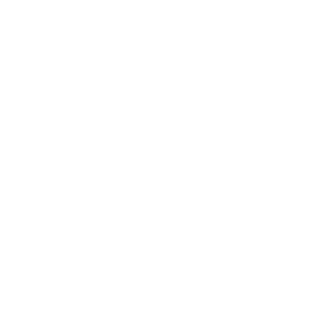 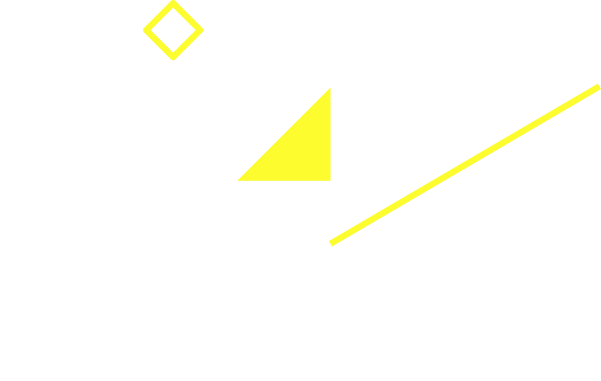 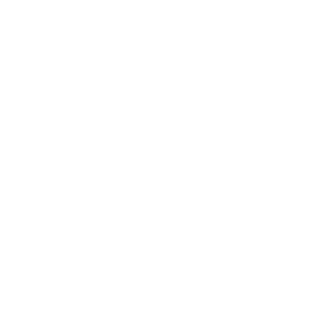 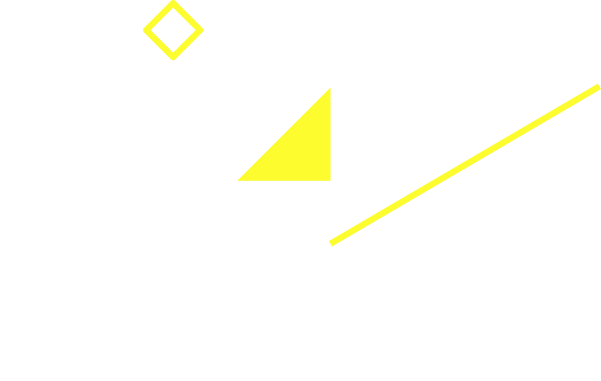 RELATÓRIO DA ADMINISTRAÇÃOApresentamos o Relatório da Administração e as Demonstrações Contábeis da BBTUR Viagens e Turismo LTDA - Em liquidação (BB Turismo ou Empresa), relativos ao exercício de 2021.A BB Turismo é uma sociedade limitada de capital fechado, subsidiária integral do Banco do Brasil S/A, com Sede e foro em Brasília.  A  empresa tem por objeto social a exploração de atividades peculiares às agências de viagens e turismo, operadora de serviços turísticos; organização e prestação de serviços aos eventos de todos os gêneros; fornecimento de soluções de marketing promocional, vinculadas aos eventos ou isoladamente; programas de incentivo para viagens; comercialização de espaço publicitário; promoção, produção, divulgação, publicidade e comunicação visual; produção de filmes para publicidade, edição de cadastros, listas e de outros produtos gráficos; promoção de vendas; e assessoramento empresarial por meio de programas customizáveis de planejamento e organização de atividades associadas à execução de viagens executivas. Em 10.06.2019, os Sócios decidiram pela liquidação extrajudicial da BB Turismo, momento em que foi nomeado o liquidante e solicitada a este a apresentação de Plano de Trabalho contendo cronograma de atividades da liquidação, prazo de execução e a previsão de recursos financeiros e orçamentários para a realização das atividades consideradas necessárias para o processo de liquidação, além das demais atividades legalmente previstas.No presente exercício e atendendo às exigências legais descritas no código civil, a Empresa continua não efetuando novos negócios. Portanto, resta prejudicada a informação de descrição dos negócios, produtos e serviços comercializados. Ademais, não são mais realizadas diligências para fins de avaliação de novos produtos e serviços, investimentos, dados de mercado, pesquisa e desenvolvimento, bem como as perspectivas e planos para o exercício em curso e os futuros.Além disso, o objeto social da empresa não é mais perseguido. Todas as atividades são direcionadas a ultimar os negócios da sociedade, cumprindo toda obrigação preexistente, exercendo os atos necessários à conclusão de atividades, assim como de realizar o ativo, pagar o passivo e partilhar o remanescente entre os sócios, motivo pelo qual é inócuo o comentário acerca da conjuntura econômica geral.As reformulações administrativas são inerentes e indissociáveis do processo de liquidação extrajudicial, quando a empresa passou de uma estrutura baseada no atingimento de metas comerciais e operacionais mercantilistas para a míngua e encerramento de operações e processos.Em relação ao desempenho da Empresa em 2021, apurou-se a seguinte situação:A BB Turismo encerrou o ano de 2021 com um prejuízo de R$ 3.965 mil e Patrimônio Líquido de R$ 5.944 mil.Quando se compara com o exercício de 2020 cujo resultado apresentou prejuízo de R$ 5.801 mil e Patrimônio Líquido de R$ 9.909 mil, verifica-se uma melhoria acentuada nos gastos da liquidação, inferindo-se que os trabalhos seguem em consonância com o Plano de Trabalho do liquidante formalizado e apresentado aos sócios em 07/08/2019 e revisado em 01/12/2020. O resultado contábil mostrou-se coerente com as provisões efetuadas para o processo de liquidação.Em 2022 haverá continuidade do processo de liquidação e implementação das ações necessárias à manutenção do fluxo de encerramento da empresa, seguindo o cronograma disposto no referido Plano de Trabalho.O Liquidante, demostra assim, os destaques da realidade econômica da Empresa e estatísticas gerais, com perspectivas para o bom andamento do processo de liquidação durante o ano de 2022.O Liquidante aproveita a oportunidade para expressar seu agradecimento a todos os envolvidos pelas contribuições que permitiram avanços no processo de liquidação ao longo do ano de 2021.1 - A BB TURISMO E SUAS OPERAÇÕESA BBTUR – Viagens e Turismo LTDA. – Em Liquidação (BB Turismo ou Empresa) é uma sociedade por cotas de responsabilidade limitada, subsidiária indireta integral do Banco do Brasil S.A., constituída em 08.11.1982, e sua matriz está localizada no Setor Bancário Sul, Quadra 01, Bloco A, Edifício Sede I, Sobreloja do Banco do Brasil, Brasília, Distrito Federal, Brasil. A Empresa, que se encontra em processo de liquidação, tem por objeto a exploração de atividades peculiares às agências de viagens e turismo e às operadoras de serviços turísticos, bem como as operações de câmbio, inclusive a prática de câmbio manual, a organização e prestação de serviços a congressos, convenções, seminários, feiras ou eventos congêneres. Como parte integrante do Conglomerado Banco do Brasil, suas operações são conduzidas em um contexto que envolve um conjunto de empresas que atuam no mercado se utilizando, de forma compartilhada, da infraestrutura tecnológica e administrativa dessas empresas. Suas demonstrações contábeis devem ser entendidas nesse contexto. 2 - APRESENTAÇÃO DAS DEMONSTRAÇÕES CONTÁBEISDeclaração de conformidadeAs demonstrações contábeis foram elaboradas a partir de diretrizes contábeis emanadas da Lei das Sociedades por Ações e estão apresentadas de acordo com as práticas contábeis adotadas no Brasil, que compreendem os pronunciamentos do Comitê de Pronunciamentos Contábeis (CPC), aprovados pelo Conselho Federal de Contabilidade (CFC) e pela Comissão de Valores Mobiliários (CVM).Estas demonstrações contábeis foram aprovadas e autorizadas para emissão pelo Liquidante em 23.02.2022.Moeda funcional e de apresentaçãoAs demonstrações contábeis individuais são apresentadas em Reais, que é a moeda funcional e de apresentação da BB Turismo. Exceto quando indicado de outra forma, as informações financeiras quantitativas são apresentadas em milhares de Reais (R$ mil).ContinuidadeEm reunião de sócios de 28.09.2018, o BB Cayman Islands Holding e o Banco do Brasil S.A. aprovaram o Plano de Encerramento da BB Turismo apresentado pela Diretoria Executiva, iniciando o processo de desmobilização da Empresa. Posteriormente, em 10.06.2019, aprovaram a dissolução e liquidação da empresa, quando foi nomeado o liquidante, observados os preceitos legais. Tendo em vista a descontinuidade da Empresa, as demonstrações contábeis apresentadas anteriormente referentes a trimestres e/ou exercícios findos até 31 de março de 2021 foram preparadas no pressuposto da não continuidade operacional.Desde o 2º trimestre de 2019, em função do encerramento de suas atividades, o liquidante revisa periodicamente as estimativas de valores a serem desembolsados no decorrer do processo de liquidação, que envolvem, principalmente, despesas administrativas e de pessoal, multas contratuais e rescisórias e passivos contingentes.Ainda no atendimento ao pressuposto da não continuidade operacional da Empresa, essas demonstrações contábeis apresentaram seus ativos e passivos pelos seus valores de realização e liquidação, respectivamente, bem como provisões para os gastos necessários, com base nas melhores estimativas, para condução das atividades até a extinção da Empresa.Em reunião dos sócios de 28.05.2021, o BB Cayman Islands Holding e o Banco do Brasil S.A. manifestaram ser provável a incorporação da BB Turismo por outra empresa do Conglomerado Banco do Brasil.Em 20.04.2021, foi publicado o pronunciamento técnico CPC Liquidação, que estabelece critérios e procedimentos contábeis específicos para entidade em liquidação. Entidades em liquidação possuem características e necessidades especiais, de forma que as bases de elaboração das suas demonstrações contábeis devem ser distintas daquelas aplicáveis às entidades em continuidade.Em seu item 7.a, o CPC Liquidação estabelece que a extinção da entidade como resultado de fusão, incorporação ou cisão não se qualifica como liquidação.Sendo assim, conforme manifestação dos sócios em ata de reunião extraordinária, com relação a provável incorporação da Empresa por outra empresa do Conglomerado Banco do Brasil, o CPC Liquidação não seria aplicável à BB Turismo.Nesse contexto, as demonstrações contábeis referentes ao exercício findo em 31 de dezembro de 2021 estão sendo apresentadas nas premissas de continuidade operacional, conforme previsto no pronunciamento técnico Estrutura Conceitual para Relatório Financeiro, uma vez que o pronunciamento técnico CPC Liquidação determina que nos casos em que a empresa não se enquadre como entidade em liquidação, a orientação quanto ao tratamento contábil a ser adotado deve ser obtida nas normas contábeis aplicáveis a empresa em continuidade operacional.Alterações nas políticas contábeisAs políticas e os métodos contábeis utilizados na preparação destas demonstrações contábeis equivalem-se àqueles aplicados às demonstrações contábeis referentes ao exercício encerrado em 31.12.2020, exceto pelas alterações divulgadas na Nota 2.c. No entanto, a não aplicação do CPC Liquidação pela BB Turismo e a consequente aplicação das normas contábeis aplicáveis a empresas em continuidade operacional, não trouxeram impactos contábeis no patrimônio líquido ou no resultado do exercício findo em 31 de dezembro de 2021.Julgamentos e estimativas contábeisA elaboração das demonstrações contábeis de acordo com as práticas contábeis adotadas no Brasil requer que a Administração use de julgamento na determinação e registro de estimativas contábeis, quando for o caso. Ativos e passivos significativos sujeitos a essas estimativas e premissas incluem: a provisão para créditos de liquidação duvidosa (Nota 5), vida útil dos ativos imobilizados (Nota 7), ativos fiscais diferidos (Nota 17.b) e provisões para demandas cíveis, trabalhistas e fiscais (Nota 21). Os valores definitivos das transações envolvendo essas estimativas somente são conhecidos por ocasião da sua realização ou liquidação.3 - RESUMO DAS PRINCIPAIS PRÁTICAS CONTÁBEISAs práticas contábeis adotadas pela BB Turismo são aplicadas de forma consistente em todos os períodos apresentados nestas demonstrações contábeis.Apuração do ResultadoAs receitas e despesas são reconhecidas de acordo com o regime de competência. As rendas de comissões de passagens aéreas decorrentes do agenciamento de viagens eram reconhecidas no ato da emissão do bilhete aéreo. As demais comissões de serviços no país relativas à organização de eventos, intermediação de hospedagens, locação de veículos e incentivos fixos de passagens aéreas eram reconhecidas por ocasião da prestação de contas pelos fornecedores dos serviços.Receita de Contrato com ClienteAs receitas de contratos com clientes eram reconhecidas, em conformidade com o CPC 47 – Receita de Contrato com Cliente, por meio de cinco etapas: i) identificação dos contratos com um cliente; ii) identificação das obrigações de desempenho no contrato; iii) determinação do preço da transação; iv) alocação do preço da transação às obrigações de desempenho no contrato; v) reconhecimento da receita quando, ou à medida que, a empresa satisfez uma obrigação de desempenho.A BB Turismo mantinha contratos de prestação de serviço na gestão de eventos e viagens corporativas e comerciais intermediando os serviços de hospedagem e de emissão de passagens aéreas. A receita de prestação de serviço era reconhecida no momento em que (i) era cumprida a obrigação de desempenho prevista no contrato e; (ii) era entregue o serviço prometido ao cliente, sendo essa receita apurada e reconhecida com base na formalização contratual com o cliente.Caixa e Equivalentes de Caixa Caixa e equivalentes de caixa estão representados por disponibilidades em moeda nacional, moeda estrangeira e operações compromissadas, com alta liquidez e risco insignificante de mudança de valor, com prazo de vencimento igual ou inferior a 90 dias (Nota 4). Instrumentos Financeiros A classificação dos ativos financeiros é realizada a partir de uma análise das características contratuais dos fluxos de caixa e do modelo de negócios da empresa para a gestão dos ativos. Os ativos financeiros são classificados nas categorias, abaixo relacionadas:Custo amortizado: são ativos financeiros geridos dentro de modelo de negócios cujo objetivo seja receber os respectivos fluxos de caixa contratuais. Nessa categoria, os fluxos de caixa futuros previstos contratualmente devem constituir-se exclusivamente em pagamentos de principal e juros em datas especificadas.Valor justo por meio de outros resultados abrangentes: são ativos financeiros geridos dentro de modelo de negócios cujo objetivo seja gerar retorno tanto pelo recebimento dos fluxos de caixa contratuais quanto pela negociação com transferência substancial de riscos e benefícios.Valor justo por meio do resultado: são ativos financeiros que não se enquadrem nas categorias custo amortizado ou valor justo por meio de outros resultados abrangentes ou que são, no reconhecimento inicial, designados de forma irrevogável como valor justo por meio do resultado com o objetivo de eliminar um descasamento contábil caso fossem mensurados de outra forma.Os passivos financeiros são inicialmente mensurados ao valor justo, que é o valor recebido líquido dos custos incorridos na transação e, subsequentemente, ao custo amortizado. Um instrumento é classificado como passivo financeiro quando existe uma obrigação contratual da sua liquidação ser efetuada mediante a entrega de dinheiro ou de outro ativo financeiro, independentemente de sua forma legal.Provisão para Devedores DuvidososA Administração considera, para fins de registro da provisão para créditos, uma metodologia semelhante à adotada pelo seu controlador, atribuindo percentuais de acordo com o prazo decorrido após o vencimento. Além disso, é considerado o conceito de perda esperada para parte dos créditos a receber, em conformidade com o CPC 48 – Instrumentos Financeiros.A Administração considera que a provisão para perdas de créditos é registrada em montante suficiente para absorver possíveis perdas futuras, sendo as respectivas variações na provisão reconhecidas no resultado (Nota 5).Provisão para Outros CréditosAs provisões para outros créditos foram constituídas em montante julgado suficiente à absorção de possíveis perdas futuras, sendo as respectivas variações nas provisões reconhecidas no resultado (Nota 6).ImobilizadoOs ativos imobilizados estão registrados ao custo de aquisição, deduzidos da depreciação acumulada e perdas por redução ao valor recuperável (Nota 7). As depreciações são calculadas considerando a vida econômica dos bens. Tendo em vista o encerramento das atividades da Empresa, foi identificada a necessidade de constituir provisão para perdas por redução ao valor recuperável a fim de que o ativo imobilizado estivesse registrado pelo seu valor de realização. IntangívelOs ativos intangíveis são mensurados pelo custo, deduzidos da amortização acumulada e das perdas por redução ao valor recuperável (Nota 8). Contemplam os gastos com aquisição de softwares e licenças de uso cujos prazos de amortização são de 5 anos. A amortização é reconhecida no resultado baseando-se na vida útil estimada de ativos intangíveis, refletindo o padrão de consumo de benefícios econômicos futuros incorporados no ativo.Tendo em vista o encerramento das atividades da Empresa, foi identificada a necessidade de constituir provisão para perdas por redução ao valor recuperável a fim de que o ativo intangível estivesse registrado pelo seu valor de realização.Redução ao Valor Recuperável de Ativos não FinanceirosAo final de cada período de reporte, a BB Turismo avalia, segundo critérios técnicos definidos pela Administração, se há alguma indicação de que um ativo não financeiro possa ter sofrido desvalorização. Se houver indicação de desvalorização, a BB Turismo estima o valor recuperável do ativo, que é o maior entre: i) seu valor justo menos os custos para vendê-lo; e ii) o seu valor em uso.Se o valor recuperável do ativo for menor que o seu valor contábil, o valor contábil do ativo é reduzido ao seu valor recuperável por meio de uma provisão para perda por desvalorização (impairment), que é reconhecida na Demonstração do Resultado.Tendo em vista o encerramento das atividades da Empresa, foi constituída provisão para perdas por redução ao valor recuperável dos ativos imobilizado e intangível.TributosOs tributos são apurados com base nas alíquotas demonstradas no quadro a seguir:Os ativos fiscais diferidos (créditos tributários – Nota 17.b) são constituídos pela aplicação das alíquotas vigentes dos tributos sobre suas respectivas bases. Para constituição, manutenção e baixa dos ativos fiscais diferidos são observados os critérios estabelecidos no CPC 32 – Tributos sobre o Lucro.Provisões, Ativos e Passivos Contingentes e Obrigações LegaisO reconhecimento, a mensuração e a divulgação dos ativos e passivos contingentes são efetuados de acordo com os critérios definidos pelo CPC 25 – Provisões, Passivos Contingentes e Ativos Contingentes.Os ativos contingentes não são reconhecidos nas demonstrações contábeis, porém, quando há evidências que propiciem a garantia de sua realização, usualmente representado pelo trânsito em julgado da ação e pela confirmação da capacidade de sua recuperação por recebimento ou compensação por outro exigível, são reconhecidos como ativo.Considerando o encerramento das atividades da Empresa, as provisões para passivos contingentes foram reconhecidas nas demonstrações contábeis na medida em que, baseado na opinião de assessores jurídicos e da Administração, foi considerado provável (Nota 21.b) o risco de perda de ações judiciais ou administrativas, com uma provável saída de recursos para a liquidação das obrigações, e quando os montantes envolvidos forem mensuráveis com suficiente segurança.Os passivos contingentes classificados como perdas possíveis não são reconhecidos nas demonstrações contábeis, devendo ser apenas divulgados nas notas explicativas (Nota 21.c), e os classificados como remotos não requerem provisão e divulgação.As obrigações legais (fiscais e previdenciárias) são derivadas de obrigações tributárias previstas na legislação, cujos valores em discussão são reconhecidos integralmente nas demonstrações contábeis.Descontos Financeiros ConcedidosOs descontos financeiros concedidos têm como objetivo principal estimular os devedores a quitarem os débitos com antecedência, evitando transtornos para a BB Turismo, tanto no aspecto de liquidez quanto no aspecto burocrático. São registrados na ocasião do recebimento de valores relativos à venda de serviços turísticos e contabilizados em contrapartida com Créditos de Clientes a Receber.Conversão de Operações em Moeda EstrangeiraAs transações em moeda estrangeira são inicialmente registradas à taxa de câmbio da moeda funcional em vigor na data da transação.Os ativos e passivos da BB Turismo denominados em moeda estrangeira são convertidos à taxa de câmbio da moeda funcional em vigor na data do balanço. Todas as diferenças de conversão são reconhecidas na demonstração do resultado do período em que surgirem.Gerenciamento de RiscosOs instrumentos financeiros da BB Turismo encontram-se registrados em contas patrimoniais e estão compreendidos principalmente pelas contas-correntes bancárias, créditos a receber e fornecedores, todos classificados como Custo Amortizado. A Empresa não opera com instrumentos financeiros derivativos.Os riscos advindos do uso de instrumentos financeiros estão relacionados a:Risco de crédito: representa o risco de prejuízo financeiro da Empresa caso um cliente ou contraparte em um instrumento financeiro não cumpra com suas obrigações contratuais, que surgem principalmente dos recebíveis da Empresa, representados, principalmente, por caixa e equivalente de caixa, contas a receber e outros créditos. A exposição máxima que a Empresa está sujeita a esse risco está representada pelos respectivos saldos de provisões consignados nas demonstrações contábeis (Notas 4, 5 e 6).Risco de liquidez: é a possibilidade de a Empresa não ser capaz de honrar eficientemente suas obrigações esperadas e inesperadas, correntes e futuras, inclusive as decorrentes de vinculação de garantias, sem afetar suas operações diárias e sem incorrer em perdas significativas. Os principais passivos financeiros estão representados pelas obrigações decorrentes de fornecedores e obrigações sociais e trabalhistas.A BB Turismo assegura que possui caixa e equivalentes de caixa suficientes para cumprir com despesas operacionais esperadas para um período de 60 dias, incluindo o cumprimento de obrigações financeiras. Isto exclui o impacto potencial de eventos extremos que não podem ser razoavelmente previstos, tais como desastres naturais. Além dos riscos financeiros descritos acima, adotamos em nossas atividades as definições para os riscos assistidos, conforme apresentadas abaixo:Risco Operacional: possibilidade de perdas resultantes de falha, deficiência ou inadequação de processos internos, pessoas e sistemas, ou eventos externos. Esta definição inclui a possibilidade de perdas decorrentes do risco legal e de segurança da informação.Risco Legal: possibilidade de perda decorrente da inadequação ou deficiência em contratos firmados pela Empresa, de sanções em razão do descumprimento de dispositivos legais, de indenizações por danos a terceiros decorrentes das atividades desenvolvidas pela organização, bem como das propostas em curso nos processos legislativo e regulatório, aferidos inclusive por meio do monitoramento do ambiente legal e da interpretação jurídica das normas e jurisprudência aplicáveis.Risco de Estratégia:  possibilidade de perdas decorrentes de mudanças adversas no ambiente de negócios, ou de utilização de premissas inadequadas na tomada de decisão.Risco de Reputação:  possibilidade de perdas decorrentes da percepção negativa sobre a Empresa por parte de clientes, contrapartes, acionistas, investidores, órgãos governamentais, comunidade ou supervisores que pode afetar adversamente a sustentabilidade do negócio.Risco de Conformidade:  possibilidade de perdas financeiras ou de reputação resultantes de falha no cumprimento de leis, regulamentos, normas internas, códigos de conduta e diretrizes estabelecidas para o negócio e atividades da organização.4 - CAIXA E EQUIVALENTES DE CAIXACorrespondem a aplicações financeiras efetuadas junto ao Banco do Brasil S.A. em operações compromissadas, lastreadas por LFT, com taxa de remuneração de mercado (99% da TMS).5 - CONTAS A RECEBERConstituição da Provisão por Níveis de RiscoMovimentação da Provisão para Créditos de Liquidação Duvidosa6 - OUTROS CRÉDITOS7 - IMOBILIZADO8 - INTANGÍVEL9 - FORNECEDORES DE BENS E SERVIÇO10 - OBRIGAÇÕES FISCAIS11 - OBRIGAÇÕES E PROVISÕES TRABALHISTASReferem-se a valores provisionados relativos aos gastos estimados pela Administração para fazer frente à execução do Plano de encerramento das atividades da Empresa.12 - OUTRAS OBRIGAÇÕESReferem-se a valores provisionados relativos aos gastos estimados pela Administração para fazer frente à execução do Plano de encerramento das atividades da Empresa.13 - RECEITA OPERACIONAL LÍQUIDA14 - RECEITAS/(DESPESAS) OPERACIONAISDespesas de PessoalReferem-se aos valores provisionados relativos aos gastos estimados pela Administração para fazer frente à execução do Plano de encerramento das atividades da Empresa.Despesas AdministrativasReferem-se, principalmente, a demandas judiciais trabalhistas.Referem-se, principalmente, a serviços com auditoria e consultoria jurídica externas.Referem-se aos valores provisionados relativos aos gastos estimados pela Administração para fazer frente à execução do Plano de encerramento das atividades da Empresa.Despesas de Depreciação e AmortizaçãoOutras Receitas OperacionaisReferem-se às reversões dos valores provisionados relativos aos gastos estimados pela Administração para fazer frente à execução do Plano de encerramento das atividades da Empresa, os quais não se tornaram despesas efetivas. Outras Despesas Operacionais15 - RESULTADO FINANCEIROReceitas FinanceirasDespesas Financeiras16 - PATRIMÔNIO LÍQUIDOCapital SocialO Capital Social, totalmente subscrito e integralizado, de R$ 77.233 mil (R$ 77.233 mil em 31.12.2020), equivale a   77.233.312 quotas com valor nominal de R$ 1,00 cada uma.Em 18.02.2019, o Banco do Brasil aprovou o aumento de capital da BB Turismo no valor de até R$ 58.500 mil, contribuídos pelos sócios na proporção exata das suas participações societárias atuais. O aporte poderá ser realizado em três etapas, em linha com a necessidade de recursos para fazer frente à execução do Plano de Encerramento. A primeira integralização foi de R$ 22.500 mil, efetivado em 27.02.2019, e o valor do capital social da BB Turismo passou de R$ 54.733 mil para R$ 77.233 mil.Em atendimento ao Decreto nº 9.679/2019, o aumento de capital foi autorizado pela SEST - Secretaria de Coordenação e Governança das Empresas Estatais em 22.02.2019. 17 - TRIBUTOSDespesas TributáriasCompõem o valor de outras despesas operacionais, divulgados na linha de despesas com impostos e contribuições (Nota 14.e).Ativo Fiscal Diferido (Crédito Tributário)18 - PARTES RELACIONADASDesde 10.06.2019, a BB Turismo não possui Diretoria e Conselho Consultivo. A liquidação da Empresa vem sendo conduzida pelo seu liquidante, nomeado naquela data.A BB Turismo não concedeu empréstimos e nem realizou quaisquer tipos de transações financeiras com seu liquidante.A BB Turismo realiza, com o Banco do Brasil, transações tais como depósitos em conta corrente (não remunerados) e aplicações em fundos de investimentos, praticadas à taxa de mercado. Há, ainda, convênio para rateio/ressarcimento de despesas e custos diretos e indiretos.Todas as transações com partes relacionadas são realizadas com o controlador Banco do Brasil, exceto quando mencionado em item específico.Sumário das Transações com Partes RelacionadasReferem-se, principalmente, às empresas Previ e Fenabb.Em 31.12.2021, o valor de R$ 586 mil está totalmente provisionado (R$ 634 mil em 31.12.2020).O valor de R$ 331 mil está totalmente provisionado.Referem-se à variação cambial de valores mantidos em contas nas agências BB no exterior.Referem-se às despesas repassadas pelo Banco do Brasil, conforme convênio de rateio/ressarcimento de despesas e custos diretos e indiretos.19 - REMUNERAÇÃO DE EMPREGADOS E DIRIGENTESEm 06.01.2017, foi assinado convênio de cessão de funcionários do Banco do Brasil para a BB Turismo. A cessão ocorre na forma de disponibilidade sem ônus para o Banco. O Banco continua processando a folha de pagamento desses funcionários, mediante ressarcimento mensal pela BB Turismo de todos os custos decorrentes.Remuneração mensal paga aos funcionários e à administração da BB Turismo (Em Reais):Inclui remuneração variável de 30%, condicionada ao cumprimento das condições, metas e demais parâmetros e critérios estabelecidos no Plano de Trabalho.20 - PLANOS DE APOSENTADORIA E PENSÕESPrevidência dos Funcionários da BBTUR - Viagens e Turismo LTDA. – BBTURPrevA BB Turismo era patrocinadora do Plano de Previdência dos seus funcionários, que assegurava aos participantes e dependentes benefícios complementares ou assemelhados aos da Previdência Oficial Básica. O plano era instituído sob a modalidade de contribuição definida, onde os colaboradores, mediante suas contribuições mensais, acrescidas das contribuições efetuadas pela BB Turismo, acumulavam reserva de poupança que servia de base para determinar a renda mensal de aposentadoria.O Plano BBTURPrev era administrado pela BB Previdência e seus recursos eram aplicados pela BB Gestão de Recursos – Distribuidora de Títulos e Valores Mobiliários S.A.O participante contribuía mensalmente com valor que correspondia a um percentual definido, de acordo com sua capacidade de pagamento, de no mínimo 1,76% do salário de participação. A BB Turismo contribuía com valor na proporção de 1:1 da sua contribuição, até o limite de 6,00% incidente sobre a folha mensal de salários dos empregados.A partir de 01.03.2020 não existem mais participantes no plano de previdência complementar em virtude do processo de retirada de patrocínio da BB Turismo junto à BB Previdência. A despesa com a previdência complementar no exercício de 2020 foi de R$ 332 mil.Em 15.07.2020 a BB Turismo realizou repasse no valor de R$ 317 mil à BB Previdência para pagamento da diferença da reserva matemática aos funcionários participantes do plano e no dia 07.08.2020 liquidou as despesas administrativas necessárias para finalizar o plano de previdência no valor de R$ 235 mil.21 - PROVISÕES, ATIVOS E PASSIVOS CONTINGENTES E OBRIGAÇÕES LEGAISAtivos ContingentesNão são reconhecidos ativos contingentes nas demonstrações contábeis, conforme CPC 25 – Provisões, Passivos Contingentes e Ativos Contingentes.Passivos Contingentes - ProváveisTendo em vista o encerramento das atividades da Empresa, a Administração, com base em informações de seus assessores jurídicos, constituiu provisões para cobrir futuras perdas estimadas com demandas trabalhistas, fiscais e cíveis.TrabalhistasReferem-se a provisões constituídas para cobrir perdas estimadas decorrentes de ações relacionadas a funcionários reclamando direitos trabalhistas, tais como horas-extras, quinquênio, equiparação salarial, vantagens e outros.FiscaisReferem-se a provisões constituídas para cobrir perdas estimadas decorrentes de processos judiciais tributários, tais como a autuação da Receita Federal do Brasil sobre o recolhimento de INSS, pedidos de compensação e autos de infração e execuções fiscais de ISS.CíveisReferem-se a provisões constituídas para cobrir perdas estimadas decorrentes de ações relacionadas, principalmente, a danos moral e material.Movimentações nas provisões para demandas trabalhistas, fiscais e cíveisA Administração da BB Turismo considera suficientes as provisões constituídas para atendimento às perdas decorrentes de demandas trabalhistas, fiscais e cíveis.Cronograma esperado de desembolsoO cenário de incerteza de duração dos processos, bem como a possibilidade de alterações na jurisprudência dos tribunais, tornam incertos os valores e o cronograma esperado de saídas.Passivos Contingentes – PossíveisAs demandas trabalhistas, fiscais e cíveis classificadas com risco “possível” são dispensadas de constituição de provisão e possuem a mesma natureza das demandas classificadas com risco “provável”.Depósitos em Garantia de Recursos22 - OUTRAS INFORMAÇÕESRedução ao Valor RecuperávelNo exercício de 2021, o estudo realizado não identificou ativos com indícios de desvalorização que justificasse o reconhecimento de novas perdas por redução ao valor recuperável, conforme determina o CPC 01 (R1), além das já registradas em decorrência do encerramento da Empresa.Pandemia Coronavirus (Covid-19)Desde o 1º trimestre de 2020, a economia mundial foi impactada negativamente pela propagação da doença respiratória ocasionada pelo novo Coronavirus (Covid-19), elevada ao nível de pandemia pela Organização Mundial da Saúde (OMS).A BB Turismo adotou diversas medidas preventivas recomendadas por especialistas, pelo Ministério da Saúde e pelas autoridades dos países onde atua, reafirmando o compromisso com a saúde e segurança dos funcionários, colaboradores, clientes e a sociedade.Implicações Contábeis dos Efeitos do CoronavirusA pandemia está ocasionando impactos significativos no ambiente econômico dos países afetados pelo vírus. Entretanto, variações significativas no resultado da empresa não são mais esperadas, visto que a BB Turismo está em processo de encerramento das atividades da Empresa e já não realiza novos negócios. Além disso, os valores relativos aos gastos estimados pela Administração para fazer frente à execução do Plano de encerramento das atividades da Empresa já estão provisionados.RELATÓRIO DO AUDITOR INDEPENDENTE SOBRE AS DEMONSTRAÇÕES CONTÁBEISÀ Diretoria e aos Cotistas daBBTur Viagens e Turismo Ltda.OpiniãoExaminamos as demonstrações contábeis da BBTur Viagens e Turismo Ltda. (“BB Turismo”), que compreendem o balanço patrimonial em 31 de dezembro de 2021 e as respectivas demonstrações do resultado, do resultado abrangente, das mutações do patrimônio líquido e dos fluxos de caixa para o exercício findo nessa data, bem como as correspondentes notas explicativas, incluindo o resumo das principais políticas contábeis.Em nossa opinião, as demonstrações contábeis acima referidas apresentam adequadamente, em todos os aspectos relevantes, a posição patrimonial e financeira da BB Turismo em 31 de dezembro de 2021, o desempenho de suas operações e os seus fluxos de caixa para o exercício findo nessa data, de acordo com as práticas contábeis adotadas no Brasil.Base para opiniãoNossa auditoria foi conduzida de acordo com as normas brasileiras e internacionais de auditoria. Nossas responsabilidades, em conformidade com tais normas, estão descritas na seção a seguir intitulada “Responsabilidades do auditor pela auditoria das demonstrações contábeis”. Somos independentes em relação à BB Turismo, de acordo com os princípios éticos relevantes previstos no Código de Ética Profissional do Contador e nas normas profissionais emitidas pelo Conselho Federal de Contabilidade - CFC, e cumprimos com as demais responsabilidades éticas de acordo com essas normas. Acreditamos que a evidência de auditoria obtida é suficiente e apropriada para fundamentar nossa opinião.ÊnfaseEncerramento das operações e provável incorporação por outra empresa do GrupoChamamos a atenção para a nota explicativa nº 2 c) às demonstrações contábeis, que descreve as justificativas para a não adoção pela BB Turismo, do CPC Liquidação, emitido em 20 de abril de 2021, devido a provável incorporação da BB Turismo por outra empresa do Grupo. Nossa opinião não contém ressalva relacionada a esse assunto.Outros assuntosDemonstração do valor adicionadoAs demonstrações contábeis anteriormente referidas incluem a demonstração do valor adicionado (“DVA”), referente ao exercício findo em 31 de dezembro de 2021, elaborada sob a responsabilidade da Administração da BB Turismo, cuja apresentação não é requerida pelas práticas contábeis adotadas no Brasil, a qual foi submetida a procedimentos de auditoria executados em conjunto com a auditoria das demonstrações contábeis. Para formação de nossa opinião, avaliamos se essa demonstração está conciliada com as demonstrações contábeis e os registros contábeis, conforme aplicável, e se a sua forma e o seu conteúdo estão de acordo com os critérios definidos no pronunciamento técnico CPC 09 - Demonstração do Valor Adicionado. Em nossa opinião, essa DVA foi adequadamente elaborada, em todos os aspectos relevantes, segundo os critérios definidos nesse pronunciamento técnico e é consistente em relação às demonstrações contábeis tomadas em conjunto.Outras informações que acompanham as demonstrações contábeis e o relatório do auditorA Administração da BB Turismo é responsável por essas outras informações que compreendem o Relatório da Administração.Nossa opinião sobre as demonstrações contábeis não abrange o Relatório da Administração, e não expressamos qualquer forma de conclusão de auditoria sobre esse relatório.Em conexão com a auditoria das demonstrações contábeis, nossa responsabilidade é a de ler o Relatório da Administração e, ao fazê-lo, considerar se esse relatório está, de forma relevante, inconsistente com as demonstrações contábeis ou com nosso conhecimento obtido na auditoria ou, de outra forma, aparenta estar distorcido de forma relevante. Se, com base no trabalho realizado, concluirmos que há distorção relevante no Relatório da Administração, somos requeridos a comunicar esse fato. Não temos nada a relatar a esse respeito.Responsabilidades da Administração e da governança pelas demonstrações contábeisA Administração é responsável pela elaboração e adequada apresentação das demonstrações contábeis de acordo com as práticas contábeis adotadas no Brasil e pelos controles internos que ela determinou como necessários para permitir a elaboração de demonstrações contábeis livres de distorção relevante, independentemente se causada por fraude ou erro.Na elaboração das demonstrações contábeis, a Administração é responsável pela avaliação da capacidade de a BB Turismo continuar operando e divulgando, quando aplicável, os assuntos relacionados com a sua continuidade operacional e o uso dessa base contábil na elaboração das demonstrações contábeis, a não ser que a Administração pretenda liquidar a BB Turismo ou cessar suas operações, ou não tenha nenhuma alternativa realista para evitar o encerramento das operações.Os responsáveis pela governança da BB Turismo são aqueles com responsabilidade pela supervisão do processo de elaboração das demonstrações contábeis.Responsabilidades do auditor pela auditoria das demonstrações contábeisNossos objetivos são obter segurança razoável de que as demonstrações contábeis, tomadas em conjunto, estão livres de distorção relevante, independentemente se causada por fraude ou erro, e emitir relatório de auditoria contendo nossa opinião. Segurança razoável é um alto nível de segurança, mas não uma garantia de que a auditoria realizada de acordo com as normas brasileiras e internacionais de auditoria sempre detecta as eventuais distorções relevantes existentes. As distorções podem ser decorrentes de fraude ou erro e são consideradas relevantes quando, individualmente ou em conjunto, possam influenciar, dentro de uma perspectiva razoável, as decisões econômicas dos usuários tomadas com base nas referidas demonstrações contábeis.Como parte de uma auditoria realizada de acordo com as normas brasileiras e internacionais de auditoria, exercemos julgamento profissional e mantemos ceticismo profissional ao longo da auditoria. Além disso:Identificamos e avaliamos os riscos de distorção relevante nas demonstrações contábeis, independentemente se causada por fraude ou erro, planejamos e executamos procedimentos de auditoria em resposta a tais riscos, bem como obtemos evidência de auditoria apropriada e suficiente para fundamentar nossa opinião. O risco de não detecção de distorção relevante resultante de fraude é maior do que o proveniente de erro, já que a fraude pode envolver o ato de burlar os controles internos, conluio, falsificação, omissão ou representações falsas intencionais.Obtemos entendimento dos controles internos relevantes para a auditoria para planejarmos procedimentos de auditoria apropriados às circunstâncias, mas não com o objetivo de expressarmos opinião sobre a eficácia dos controles internos da BB Turismo.Avaliamos a adequação das políticas contábeis utilizadas e a razoabilidade das estimativas contábeis e respectivas divulgações feitas pela Administração.Concluímos sobre a adequação do uso, pela Administração, da base contábil de continuidade operacional e, com base nas evidências de auditoria obtidas, se existe incerteza relevante em relação a eventos ou condições que possam levantar dúvida significativa em relação à capacidade de continuidade operacional da BB Turismo. Se concluirmos que existe incerteza relevante, devemos chamar a atenção em nosso relatório de auditoria para as respectivas divulgações nas demonstrações contábeis ou incluir modificação em nossa opinião, se as divulgações forem inadequadas. Nossas conclusões estão fundamentadas nas evidências de auditoria obtidas até a data de nosso relatório. Todavia, eventos ou condições futuras podem levar a BB Turismo a não mais se manter em continuidade operacional.Avaliamos a apresentação geral, a estrutura e o conteúdo das demonstrações contábeis, inclusive as divulgações e se as demonstrações contábeis representam as correspondentes transações e os eventos de maneira compatível com o objetivo de apresentação adequada.Comunicamo-nos com os responsáveis pela governança a respeito, entre outros aspectos, do alcance planejado, da época da auditoria e das constatações significativas de auditoria, inclusive as deficiências significativas nos controles internos que eventualmente tenham sido identificadas durante nossos trabalhos.Brasília, 8 de março de 2022PARECER DO CONSELHO FISCALOs Membros do Conselho Fiscal da BBTUR Viagens e Turismo Ltda. em liquidação, abaixo assinados, no uso de suas atribuições legais e estatutárias, em reunião desta data, examinaram as demonstrações financeiras da Empresa, levantadas em 31 de dezembro de 2021, compreendendo o Balanço Patrimonial, Demonstração do Resultado do Exercício, Demonstração das Mutações do Patrimônio Líquido, Demonstração dos Fluxos de Caixa, Demonstração do Valor Adicionado, Notas Explicativas pertinentes e Relatório da Administração.Com base na análise desses documentos, relatório dos auditores independentes sobre as demonstrações contábeis e nos esclarecimentos prestados pelo Liquidante, concluem que as referidas demonstrações financeiras refletem adequadamente a posição patrimonial e financeira da Empresa, em 31 de dezembro de 2021, bem como o resultado de suas operações realizadas no citado exercício.Diante do exposto, recomendam a aprovação das contas da BB Turismo - em Liquidação referentes ao exercício de 2021.Brasília, DF, 23 de fevereiro de 2022.RESUMO DO RELATÓRIO DO COMITÊ DE AUDITORIAApresentação	O Comitê de Auditoria (Coaud), órgão estatutário, tem suas atribuições definidas pela Lei nº 13.303/2016 (Lei das Estatais), Decreto nº 8.945/2016, Resolução CMN nº 4.910/2021, Estatuto Social do Banco do Brasil S.A. (BB) e seu Regimento Interno. Assessora o Conselho de Administração (CA) do Controlador em caráter permanente e com independência no exercício de suas atribuições. Também exerce suas atribuições e responsabilidades junto às sociedades controladas que adotaram o regime de Coaud único, entre elas a BBTur Viagens e Turismo LTDA – Em Liquidação (BB Turismo).O Coaud avalia e monitora as exposições de risco mediante interação e atuação conjunta com o Comitê de Riscos e de Capital (Coris), em consonância com a Resolução CMN n° 4.557/2017. A BB Turismo se encontra em processo de liquidação. Assim, as atividades foram desmobilizadas, sendo administrada por liquidante nomeado, observados os preceitos legais. Tendo em vista a descontinuidade da BB Turismo, as demonstrações contábeis foram preparadas no pressuposto da não continuidade operacional. Dessa forma, apresentam seus ativos e passivos pelos seus valores de realização e liquidação, respectivamente, bem como provisões para os gastos necessários, com base nas melhores estimativas, para condução das atividades até a extinção da Empresa.A administração da BB Turismo é responsável por elaborar e garantir a integridade das demonstrações contábeis, gerir os riscos, manter sistema de controles internos efetivo e zelar pela conformidade das atividades às leis e regulamentos.A Auditoria Interna (Audit) responde pela realização de trabalhos periódicos, com foco nos principais riscos a que a BB Turismo está exposta, avaliando, com independência, as ações de gerenciamento desses riscos e a adequação da governança e dos controles internos.A Deloitte Touche Tohmatsu Auditores Independentes Ltda. (Deloitte) é responsável pela auditoria das demonstrações contábeis da BB Turismo. Avalia, também, no contexto desse trabalho, a qualidade e suficiência dos controles internos para a elaboração e adequada apresentação das demonstrações contábeis.Atividades do PeríodoAs atividades desenvolvidas pelo Coaud, conforme seu Plano Anual de Trabalho, estão registradas em atas de reuniões e cobriram o conjunto de responsabilidades do Comitê. As referidas atas foram encaminhadas ao Conselho de Administração do Controlador, disponibilizadas ao Conselho Fiscal e à Auditoria Independente, e estão publicadas, na forma de extratos, nos endereços eletrônicos: www.bb.com.br/ri.No período, realizou reuniões com representantes da Administração do BB e de empresas do Conglomerado, assim como com seus respectivos Conselhos de Administração e Fiscal, Coris, Auditorias Interna e Independente e Banco Central do Brasil (Bacen), além de reuniões entre os membros do Coaud.Nessas reuniões abordou os temas sob seu acompanhamento, sintetizados nos seguintes eixos temáticos: sistema de controles internos, auditoria interna, auditoria independente, exposições de risco e contabilidade.Nas demonstrações contábeis da Empresa não foi identificada exposição atuarial.Emitiu recomendações à gestão e à Auditoria Interna envolvendo os principais temas relacionados às suas atividades. As recomendações, após discutidas, foram acatadas e suas implementações acompanhadas pelo Coaud.Não chegou ao conhecimento do Coaud a existência e/ou evidência de fraudes ou inobservância de normas legais e regulamentares que pudessem colocar em risco a continuidade das atividades de liquidação da Empresa.Não foi reportada ao Coaud a existência de divergências entre a Auditoria Independente e a Administração relacionadas às demonstrações contábeis.ConclusõesCom base nas atividades desenvolvidas e tendo presente as atribuições e limitações inerentes ao escopo de sua atuação, o Coaud concluiu que:o sistema de controles internos é adequado às atividades de encerramento da Empresa e é objeto de permanente atenção por parte da administração. a Auditoria Interna é efetiva, dispõe de estrutura e orçamento suficientes ao desempenho de suas funções e atua com independência, objetividade e qualidade;a Deloitte atua com efetividade e independência; as principais exposições de risco vêm sendo gerenciadas adequadamente pela Administração; as demonstrações contábeis da BB Turismo de 31/12/2021 foram elaboradas em conformidade com as normas legais e com as práticas contábeis adotadas no Brasil e refletem, em seus aspectos relevantes, a situação patrimonial e financeira naquela data.       Brasília-DF, 23 de fevereiro de 2022.            (assinado eletronicamente)        Egidio Otmar Ames           (coordenador)                                        (assinado eletronicamente)                                                                                                                                   (assinado eletronicamente)                                                                                                 Aramis Sá de Andrade                                                                           Marcos Tadeu de Siqueira                                            (assinado eletronicamente)                                                                                                                                    (assinado eletronicamente)                                                                                                   Rachel de Oliveira Maia                                                                  Vera Lucia de Almeida Pereira EliasLIQUIDANTE Antônio Carlos Bizzo LimaCONSELHO FISCALLuiz Fernando Ferreira Martins Marcelo de Sousa TeixeiraPaulo Augusto Ferreira BouçasCOMITÊ DE AUDITORIAEgidio Otmar Ames Aramis Sá de AndradeMarcos Tadeu de SiqueiraRachel de Oliveira Maia  Vera Lúcia de Almeida Pereira Elias  CONTADORIAEduardo Cesar PasaContador GeralContador CRC-DF 017601/O-5CPF 541.035.920-87O resultado negativo do 1° semestre de 2021 é reflexo dos reforços de provisões efetuados no período, em destaque o reforço de provisões para passivo contingente fiscais realizado em março de 2021 devido à atualização monetária.  A movimentação do 2º semestre se destaca devido as novas provisões de despesas realizadas em dezembro para a condução da liquidação no exercício de 2022..As despesas administrativas no 1° semestre são compostas principalmente por gastos com serviços técnicos e profissionais (PJ) e demandas judiciais. Os meses com despesas iguais a 0 foram os meses em que as reversões foram superiores ou iguais a despesa efetiva.As despesas administrativas no 1° semestre são compostas principalmente por gastos com serviços técnicos e profissionais (PJ) e demandas judiciais. Os meses com despesas iguais a 0 foram os meses em que as reversões foram superiores ou iguais a despesa efetiva.No 2º semestre de 2021 os gastos administrativos se mantem estáveis, apresentando variação significativa em dezembro onde houve novas provisões administrativas para condução da liquidação no exercício de 2022.No 2º semestre de 2021 os gastos administrativos se mantem estáveis, apresentando variação significativa em dezembro onde houve novas provisões administrativas para condução da liquidação no exercício de 2022.No 1º semestre de 2021 houve pagamento de 13° salário e demissões da unidade de Curitiba, justificando o aumento de despesas em fevereiro de 2021. Os meses com despesas iguais a 0 foram os meses em que as reversões foram superiores ou iguais a despesa efetiva. No 2º semestre de 2021 destaca-se o mês de dezembro quando tivemos as novas provisões de despesas realizadas para a condução da liquidação no exercício de 2022. BALANÇO PATRIMONIALATIVONota31.12.202131.12.2020ATIVO CIRCULANTE18.21025.706Caixa e Equivalentes de Caixa46.47413.588Contas a Receber5--18Outros Créditos611.73612.100TOTAL DO ATIVO18.21025.706PASSIVO / PATRIMÔNIO LÍQUIDONota31.12.202131.12.2020PASSIVO CIRCULANTE12.26615.797Fornecedores de Bens e Serviços91868Obrigações Fiscais105490Obrigações e Provisões Trabalhistas113.5747.889Outras Obrigações121.7575.083Provisões para Contingências21.b6.8632.667PATRIMÔNIO LÍQUIDO 5.9449.909Capital Social1677.23377.233Lucros ou Prejuízos Acumulados(71.289)(67.324)TOTAL DO PASSIVO18.21025.706As notas explicativas são parte integrante das demonstrações contábeis.DEMONSTRAÇÃO DO RESULTADONotaExerc/2021Exerc/2020RECEITA OPERACIONAL LÍQUIDA13--21LUCRO BRUTO--21RECEITAS/(DESPESAS) OPERACIONAIS(4.588)(6.695)Despesas de Pessoal14.a(2.291)(6.231)Despesas Administrativas14.b(2.730)(5.732)Despesas de Depreciação e Amortização14.c(43)(277)Outras Receitas Operacionais14.d5.59611.899Outras Despesas Operacionais14.e(5.120)(6.354)RESULTADO ANTES DAS RECEITAS E DESPESAS FINANCEIRAS(4.588)(6.674)RESULTADO FINANCEIRO623873Receitas Financeiras15.a635942Despesas Financeiras15.b(12)(69)RESULTADO ANTES DA TRIBUTAÇÃO SOBRE O LUCRO(3.965)(5.801)LUCRO/(PREJUÍZO) LÍQUIDO (3.965)(5.801)Número de quotas77.233.31277.233.312Lucro/(Prejuízo) por quota (R$)(0,0513)(0,0751)DEMONSTRAÇÃO DO RESULTADO ABRANGENTEExerc/2021Exerc/2020LUCRO/(PREJUÍZO) LÍQUIDO(3.965)(5.801)Outros resultados abrangentes----Efeitos dos impostos----RESULTADO ABRANGENTE DO PERÍODO(3.965)(5.801)As notas explicativas são parte integrante das demonstrações contábeis.As notas explicativas são parte integrante das demonstrações contábeis.DEMONSTRAÇÃO DAS MUTAÇÕES DO PATRIMÔNIO LÍQUIDO DEMONSTRAÇÃO DAS MUTAÇÕES DO PATRIMÔNIO LÍQUIDO       Capital SocialLucros ou Prejuízos AcumuladosLucros ou Prejuízos AcumuladosTotalSaldos em 31.12.201977.233(61.523)15.710Prejuízo líquido do período         --(5.801)(5.801)Saldos em 31.12.202077.233(67.324)9.909Mutações do período--(5.801)(5.801)Saldos em 31.12.202077.233(67.324)9.909Prejuízo líquido do período         --(3.965)(3.965)Saldos em 31.12.202177.233(71.289)5.944Mutações do período--(3.965)(3.965)As notas explicativas são parte integrante das demonstrações contábeis.DEMONSTRAÇÃO DOS FLUXOS DE CAIXA - MÉTODO INDIRETONotaExerc/2021Exerc/2020FLUXOS DE CAIXA PROVENIENTES DAS OPERAÇÕESPrejuízo antes do Imposto de Renda e Contribuição Social(3.965)(5.801)Ajustes ao Prejuízo antes dos Impostos(2.569)(1.583)Reversão de provisão - Plano de encerramento das atividades da Empresa14.d(4.078)(5.649)(Reversão) Constituição de provisão trabalhista14.a(2.624)219(Reversão) Constituição de provisão para gastos administrativos14.b(213)1.454(Reversão) Constituição de provisão para devedores duvidosos5(212)750(Reversão) Constituição de provisão para outros créditos(185)(871)Reversão de perdas por redução ao valor recuperável de ativos imobilizado e intangível14.d(94)(798)Variação cambial líquida15(3)(20)Constituição (Reversão) de provisão para passivos contingentes214.667450Perdas de capital14.e1282.569Despesas de depreciação e amortização14.c43277Prejuízo na alienação de valores e bens14.e236Prejuízo ajustado antes do Imposto de Renda e da Contribuição Social(6.534)(7.384)Variações Patrimoniais(614)(2.466)Redução de contas a receber1371.026Redução (Aumento) de outros créditos532(1.136)Redução de fornecedores de bens e serviços (50)(252)(Redução) Aumento de obrigações fiscais, trabalhistas e previdenciárias(1.727)605Aumento (Redução) de outras obrigações 494(2.709)CAIXA UTILIZADO PELAS OPERAÇÕES(7.148)(9.850)FLUXOS DE CAIXA PROVENIENTES DAS ATIVIDADES DE INVESTIMENTORedução de imobilizado3111CAIXA GERADO PELAS ATIVIDADES DE INVESTIMENTO 3111Variação Líquida de Caixa e Equivalentes de Caixa(7.117)(9.839)Início do período13.58823.408Efeito das mudanças das taxas de câmbio em caixa e equivalentes de caixa319Fim do período6.47413.588Redução de Caixa e Equivalentes de Caixa(7.117)(9.839)As notas explicativas são parte integrante das demonstrações contábeis.DEMOSTRAÇÃO DO VALOR ADICIONADONotaExerc/2021Exerc/2020RECEITAS 6.5022.993  Reversão de provisões - Plano de encerramento das atividades da Empresa14.d4.0785.649  Reversão de provisões trabalhistas14.a2.624--  Reversão de provisões para gastos administrativos14.b213--  Provisão para créditos de liquidação duvidosa5212(750)  Rendas de serviços prestados 13--24  Reversão de provisão para passivos contingentes21.b--931  Demandas judiciais 14.b(1.097)(2.067)  Outras receitas/(despesas)472(794)INSUMOS ADQUIRIDOS DE TERCEIROS(5.793)(2.818) Provisão para passivos contingentes21.b(4.196)-- Serviços prestados 14.b(785)(1.114) Despesas contratuais 14.b(459)(38) Banco do Brasil - suporte operacional14.e(124)(172) Utilidades e serviços 14.b(96)(362) Viagens  14.b(13)(42) Provisão trabalhista14.a--(219) Provisão para gastos administrativos14.b--(1.454) Reversão por redução ao valor recuperável de ativos imobilizado e intangível14.d94798 Outros (214)(215)VALOR ADICIONADO BRUTO709175DEPRECIAÇÃO E AMORTIZAÇÃO14.c(43)(277)VALOR ADICIONADO LÍQUIDO PRODUZIDO PELA ENTIDADE666(102) VALOR ADICIONADO RECEBIDO EM TRANSFERÊNCIA635942  Receitas financeiras15.a635942VALOR ADICIONADO A DISTRIBUIR1.301840VALOR ADICIONADO DISTRIBUÍDO1.301840PESSOAL4.2155.082  Salários 2.7793.464  Honorários14.a654658  FGTS555300  Benefícios14.a227660IMPOSTOS, TAXAS E CONTRIBUIÇÕES7601.050  Federais7601.048  Municipais17.a--2REMUNERAÇÃO DE CAPITAIS DE TERCEIROS291509  Aluguéis14.b279440  Despesas financeiras15.b1269REMUNERAÇÃO DE CAPITAIS PRÓPRIOS(3.965)(5.801)  Prejuízo apurado(3.965)(5.801)As notas explicativas são parte integrante das demonstrações contábeis.As notas explicativas são parte integrante das demonstrações contábeis.TributosAlíquotaImposto de Renda (15% e adicional de 10%)25%Contribuição Social sobre o Lucro Líquido – CSLL9%Pis/Pasep0,65% e 1,65%Contribuição para o Financiamento da Seguridade Social – Cofins3% e 7,6%Imposto sobre Serviços de Qualquer Natureza - ISSQNaté 5%31.12.202131.12.2020Aplicações financeiras - operações compromissadas (1)6.46613.516Depósitos bancários669Caixa23Total6.47413.58831.12.202131.12.2020Clientes de passagens aéreas e serviços 8901.114Serviços a faturar--3Outros751754Provisão para créditos de liquidação duvidosa(1.641)(1.853)Total--18Ativo circulante--1831.12.202131.12.202131.12.202031.12.2020Nível de RiscoAtraso em dias% ProvisãoValor dos CréditosValor da ProvisãoValor dos CréditosValor da Provisão  AAA--0,1----7--AA1 a 150,5----2--A16 a 301--------B+31 a 603----5--B-61 a 9010----41C+91 a 12030--------C-121 a 15050--------D151 a 18070----21EAcima de 1801001.6411.6411.8511.851Total1.6411.6411.8711.853Exerc/2021Exerc/2020Saldo inicial1.8531.103Reforço151.530Reversão(227)(780)Saldo final1.6411.85331.12.202131.12.2020Impostos e contribuições a compensar9.8739.548Depósitos em garantia de recursos (Nota 21.d)1.4502.071Depósitos administrativos355423Valores a recuperar de fornecedores - passagens aéreas153287Outros496547Provisão para outros créditos(591)(776)Total11.73612.100Ativo circulante11.73612.10031.12.2020Exerc/2021Exerc/202131.12.202131.12.202131.12.202131.12.2021Taxa Anual Depreciação %Saldo ContábilMovimentaçõesDepreciaçãoCusto de AquisiçãoDepreciação AcumuladaImparidade AcumuladaSaldo ContábilMáquinas e equipamentos10--5(5)8(6)(2)--Equipamentos de processamento de dados20--22(22)127(119)(8)--Móveis e utensílios10--16(16)4(4)----Total --43(43)139(129)(10)--31.12.2019Exerc/2020Exerc/202031.12.202031.12.202031.12.202031.12.2020Taxa Anual Depreciação %Saldo ContábilMovimentaçõesDepreciaçãoCusto de AquisiçãoDepreciação AcumuladaImparidade AcumuladaSaldo ContábilBenfeitorias em imóveis de terceiros13,56 a 33,33--55(55)--------Instalações10--47(47)--------Máquinas e equipamentos10--17(17)90(76)(14)--Equipamentos de processamento de dados20--41(41)1.160(1.126)(34)--Equipamentos telefônicos20--1(1)4(4)----Móveis e utensílios10--97(97)250(194)(56)--Total --258(258)1.504(1.400)(104)--31.12.2020Exerc/2021Exerc/202131.12.202131.12.202131.12.202131.12.2021Taxa Anual Amortização %Saldo ContábilMovimentaçõesAmortizaçãoCusto de AquisiçãoAmortização AcumuladaImparidade AcumuladaSaldo ContábilSistemas e aplicativos-software20------2.576(2.576)----Licença de uso20------1.243(1.243)----Total ------3.819(3.819)----31.12.2019Exerc/2020Exerc/202031.12.202031.12.202031.12.202031.12.2020Taxa Anual Amortização %Saldo ContábilMovimentaçõesAmortizaçãoCusto de AquisiçãoAmortização AcumuladaImparidade AcumuladaSaldo ContábilSistemas e aplicativos-software20--(11)(11)2.576(2.576)----Licença de uso20--(8)(8)1.243(1.243)----Total --(19)(19)3.819(3.819)----31.12.202131.12.2020Fornecedores de serviços1868Total1868Passivo circulante186831.12.202131.12.2020Retenções de impostos e contribuições4886Impostos e contribuições sobre o lucro/faturamento64Total5490Passivo circulante549031.12.202131.12.2020Provisão para salários e encargos a pagar (1)2.2085.256Provisão para rescisões trabalhistas (1)1.1572.149Provisão para férias140361Encargos sociais a recolher69123Total3.5747.889Passivo circulante3.5747.88931.12.202131.12.2020Demais provisões administrativas (1)1.5833.808Valores a pagar a sociedades ligadas8781Valores a restituir a clientes9445Provisão para multas contratuais e rescisórias (1)--650Obrigações por adiantamentos de clientes--20Outras 7879Total1.7575.083Passivo circulante1.7575.083Exerc/2021Exerc/2020Receita Bruta de Serviços--24Rendas de comissões - serviços--24Deduções da Receita Bruta--(3)ISS--(2)PIS/Cofins--(1)Receita Operacional Líquida--21Exerc/2021Exerc/2020Proventos(2.779)(3.442)Encargos Sociais(1.255)(1.230)Honorários(654)(658)Benefícios(227)(660)Reversão/Constituição de provisões trabalhistas (1)2.624(219)Outras--(22)Total(2.291)(6.231)Exerc/2021Exerc/2020Demandas judiciais (1)(1.097)(2.067)Serviços prestados (2)(785)(1.114)Despesas contratuais(459)(38)Aluguéis de imóveis e equipamentos(279)(440)Utilidades e serviços(96)(362)Viagens (13)(42)Reversão/Constituição de provisão para gastos administrativos (3)213(1.454)Outras(214)(215)Total(2.730)(5.732)Exerc/2021Exerc/2020Depreciação(43)(258)Amortização--(19)Total(43)(277)Exerc/2021Exerc/2020Reversão de provisões - Plano de encerramento das atividades da Empresa (1)4.0785.649Reversão e baixa por pagamento de provisão para passivos contingentes4852.444Recuperação de despesas322135Reversão de provisão para outros créditos2771.181Reversão de provisão para devedores duvidosos (Nota 5)227780Reversão de perdas por redução ao valor recuperável de ativos imobilizado e intangível 94798Receitas contratuais--796Fundo Previdencial - BBTURPREV--30Outras11386Total5.59611.899Exerc/2021Exerc/2020Provisão para passivos contingentes(4.681)(1.513)Perdas de capital (128)(2.569)Banco do Brasil - suporte operacional (124)(172)Provisão para outros créditos(92)(310)Despesas com impostos e contribuições(75)(185)Provisão para devedores duvidosos (Nota 5)(15)(1.530)Prejuízo na alienação de valores e bens(2)(36)Outras(3)(39)Total(5.120)(6.354)Exerc/2021Exerc/2020Receitas de aplicações financeiras371522Variações monetárias sobre tributos166315Juros recebidos ou auferidos9575Variações cambiais ativas330Total635942Exerc/2021Exerc/2020Comissões e despesas bancárias(12)(14)Juros passivos--(45)Variações cambiais passivas--(10)Total(12)(69)Quantidade de quotasBB Cayman Islands Holding76.460.979Banco do Brasil S.A.772.333Exerc/2021Exerc/2020Cofins (1)(50)(98)PIS/Pasep (1)(10)(19)ISSQN (Nota 13)--(2)Total(60)(119)Não ativado31.12.202131.12.2020Diferenças intertemporais4.7655.694Prejuízos fiscais/bases negativas22.05019.701Total dos créditos tributários não ativados de IRPJ e CSLL26.81525.395 Imposto de renda19.71718.673 Contribuição social7.0986.72231.12.202131.12.202131.12.202031.12.2020ControladorOutras Partes RelacionadasControladorOutras Partes Relacionadas (1)Ativos7.389--14.54514Caixa e equivalentes de caixa (Nota 4)6.472--13.585--Contas a receber (2)586--62914Outros créditos (3)331--331--Passivos87--13842Outras obrigações87--13842Exerc/2021Exerc/2020Receitas374551Receitas de aplicações financeiras (Nota 15.a)371522Variações cambiais ativas (1)329Despesas(943)(1.023)Despesas administrativas (2)(553)(384)Despesas de pessoal (2)(254)(443)Banco do Brasil - suporte operacional (2) (Nota 14.e)(124)(172)Despesas financeiras(12)(14)Variações cambiais passivas (1)--(10)31.12.202131.12.2020Menor salário2.749,162.749,16Maior salário15.569,7620.837,49Salário médio7.463,977.540,53DirigentesLiquidante (1)43.246,8543.246,85ConselheirosConselho fiscal3.027,283.027,28Exerc/2021Exerc/2020Demandas trabalhistasSaldo inicial3281.242Constituição653796Reversão(13)(334)Baixa por pagamento(471)(1.376)Saldo final497328Demandas fiscaisSaldo inicial2.3392.339Constituição3.117--Reversão----Baixa por pagamento----Saldo final5.4562.339Demandas cíveisSaldo inicial--17Constituição911717Reversão(1)(729)Baixa por pagamento--(5)Saldo final910--Total6.8632.667TrabalhistasFiscaisCíveisAté 1 ano4975.456910Total4975.45691031.12.202131.12.2020Demandas fiscais5.2582Demandas trabalhistas1.4133.647Demandas cíveis257257Total6.9283.90631.12.202131.12.2020Demandas fiscais1.2201.180Demandas trabalhistas197872Demandas cíveis3319Total1.4502.071DELOITTE TOUCHE TOHMATSULuiz Carlos Oseliero FilhoAuditores Independentes Ltda.ContadorCRC nº 2 SP 011609/O-8 “F” DFCRC nº 1 SP 234751/O-6Luiz Fernando Ferreira MartinsMarcelo de Sousa TeixeiraPaulo Augusto Ferreira BouçasPresidenteConselheiroConselheiro